6.2. Запрос оценки экскурсии, предложеие других возможностей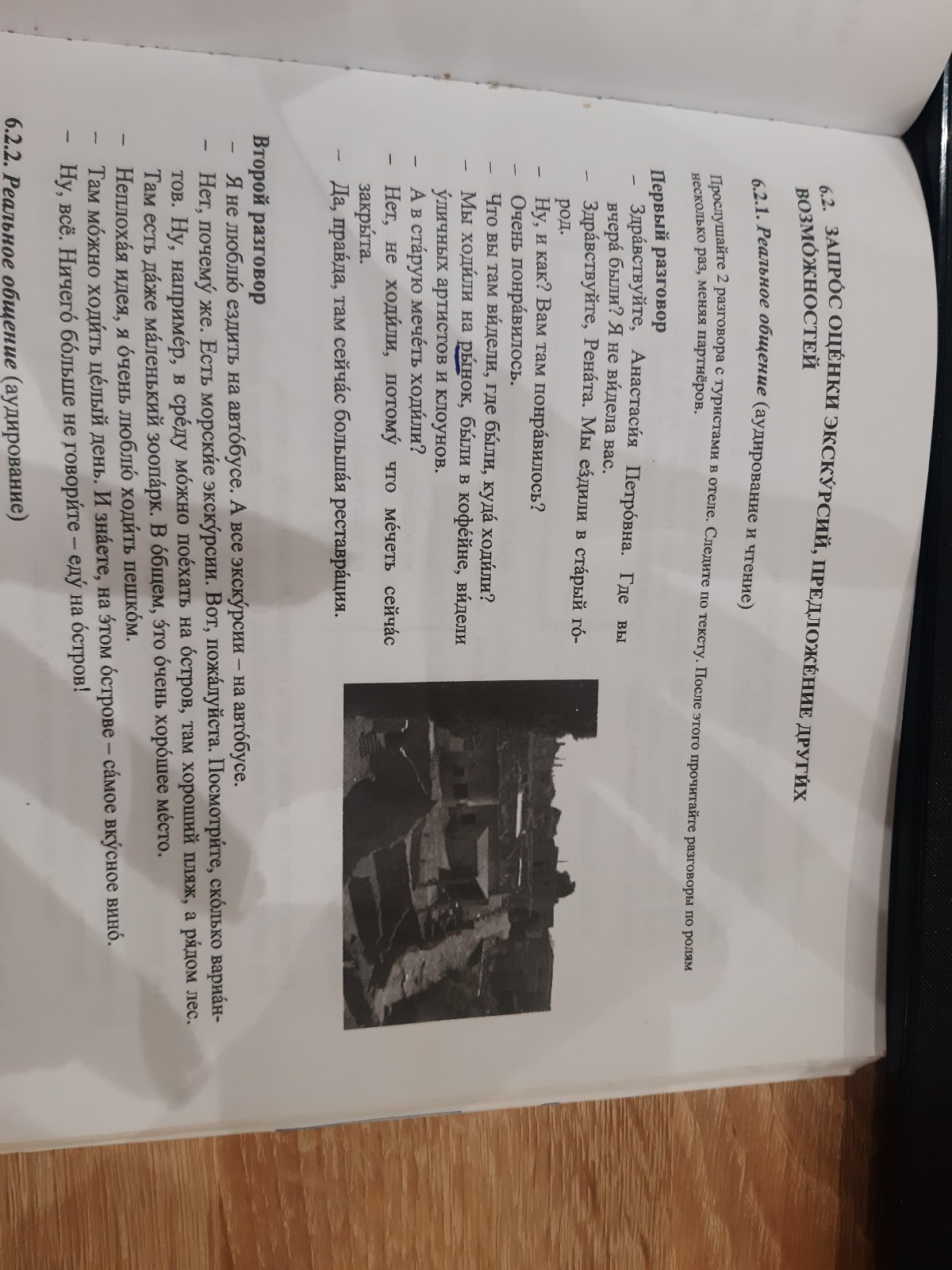 Лексика:вчера - јучепонравиться – свидети серынок - пијацакофейня – кафићартист - уметникмечеть - џамијасейчас - садазакрытый - затворенправда - истинареставрация - рестаурацијапочему - заштоморской - морскиостров - острвопляж - плажарядом - поредлес - шумадаже - чакзоопарк – зоолошки вртпешком - пешкевкусный - укусанбольше - вишевсё – то је то, свеОтветьте на вопросы:Куда ездили туристы?Что они там увидели, где были, куда ходили?Почему не ходили в старую мечеть?Какая экскурсия в среду?